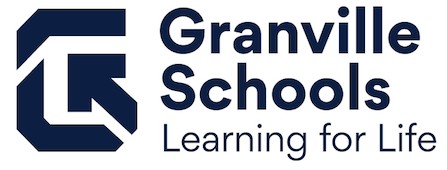 GRANVILLE EXEMPTED VILLAGE SCHOOL DISTRICTBOARD OF EDUCATIONDecember 16, 20196:30 pmAGENDA	Call to OrderPledge of AllegiancePresident’s WelcomeRoll Call Mr. Ginise____ Mr. Miller ___ _Dr. Cornman _____Ms. Deeds ____ Mr. Wolf____5.	Commendations	Girls Varsity Soccer Team:  The GHS Girls Varsity Soccer team is being recognized for their second place finish at the State meet in November.  	Honorees:  Captains Alex Sokolik, Maddie Vradenburg, Ella Rogers	Girls Cross Country:  Members of the Girls Cross Country team are being recognized for the second place team finish at the State meet in November.	Honorees:  Freshmen Lilly Eckels, Ella Johnson; Sophomore Regina Rose; Juniors Dylan Kretchmar and Jenna Unkefer; Seniors Annika Green and Reilly Zink; Alternate Becky Miller.  	Certified EMIS Professional Designation:  Granville District Office EMIS Coordinator Lisa Fitch is being recognized for earning the title of CEP.  	Board Member Recognition:  Board President Russ Ginise is being recognized for his ten years of service on the Board.  	Recognition of GIS Principal:  GIS Principal Gayle Burris is being recognized as she is retiring from the District on December 20, 2019.  Student Report – Tori Bergstrom, Student Body PresidentStaff ReportsBoard Attorney – Jeff BrownBoard Policy Update (First Reading) – Jeff BrownMonthly Financial Report – Brittany TreoloCIP Presentations – Building PrincipalsState of the Students Report – Matt DurstPublic Comments	This meeting is a meeting of the Board of Education in public for the purpose of conducting the School District’s business and is not to be considered a public community meeting.  There is a time for public participation during the meeting as indicated in the agenda.  	See Board Policy No. 0169.1 – Public Participation at Board Meetings.9.	Board Discussion10.	Board ReportsFred Wolf			Granville Education Foundation11.	Action Agenda11.01 	President Pro-Tem for Organizational Meeting	Recommended by Superintendent:                          	 Motion:	Approval to establish Amy Deeds as President Pro-Tem for the January, 2020 organizational meeting. Mr. Ginise______ Mr. Miller______ Dr. Cornman _______Ms. Deeds______ Mr. Wolf ______11.02 	2020-2021 School Calendar	Recommended by Superintendent:                          	 Motion:	Approval of the 2020-2021 School Calendar (Attachment)Mr. Ginise______ Mr. Miller______ Dr. Cornman _______Ms. Deeds______ Mr. Wolf ______11.03 	Approval of Board Attorney	Recommended by Superintendent:                          	 Motion:	Approval of Dane Gaschen of Bricker & Eckler as the new Board of Education Attorney effective immediately.    Mr. Ginise______ Mr. Miller______ Dr. Cornman _______Ms. Deeds______ Mr. Wolf ______11.04 	Approval of Resolution	Recommended by Superintendent:                          	 Motion:	Approval of the resolution supporting both the Plain Local Board of Education’s efforts to challenge R.C. 3311.242 and the serious consequences it presents to public school districts, and also that our state legislators immediately introduce legislation to repeal R.C. 3311.242.  Mr. Ginise______ Mr. Miller______ Dr. Cornman _______Ms. Deeds______ Mr. Wolf ______11.05 	Ohio School Board Association (OSBA) Membership	Recommended by Superintendent:                          	 Motion:	Approval to join the Ohio School Board Association for the 2020 calendar year.   Mr. Ginise______ Mr. Miller______ Dr. Cornman _______Ms. Deeds______ Mr. Wolf ______11.06 	Ohio School Board Association Legal Assistance Fund Membership	Recommended by Superintendent:                          	 Motion:	Approval to join the Ohio School Board Association Legal Assistance Fund for the 2020 calendar year.   Mr. Ginise______ Mr. Miller______ Dr. Cornman _______Ms. Deeds______ Mr. Wolf ______11.07   Revised MSA Contract                Motion:              Approval of the revised MSA contract for the athletic complex project.Mr. Ginise______ Mr. Miller______ Dr. Cornman _______Ms. Deeds _______ Mr. Wolf ______12.	Consent Agenda12.01	Approval of Routine Business by Consent	The Superintendent recommends the acceptance of the following consent items.A.	Adoption of Minutes:Adopt the minutes of the Regular Meeting of the Board of Education held on Monday, November 18, 2019. (Attachments)B.	Acceptance of Donations/Grants:A donation of $200.00 to GIS Archery from Jones Schlater Flooring, Inc. A donation of $200.00 to GIS Archery from Scott Gowans and Amy Deeds.A donation of $200.00 to GIS Archery from Wigal Orthodontics.  A donation of $200.00 to GIS Archery from Art Barn.  A donation of $200.00 to GIS Archery from Ronald Kendle and Associates.A donation of $150.00 to GMS Chorus from Granville Kiwanis.A donation of $150.00 to GHS Chorus from Granville Kiwanis.A donation of $200.00 each to Rebecca Evans, Kerri Wyant, Pam Bice and Amanda Gurney for classroom library books from Delta Kappa Gamma.  C.	Employment:		1.	Supplemental Contracts for the 2019-2020 School YearSuperintendent recommends employment of the following supplemental contract(s) pending verification of all licensure requirements and BCII/FBI criminal records check.		Group 3					Name				Assistant HS Basketball – Girls (.50)		Guy Michael		Assistant HS Basketball – Girls (.50)		Eric Steele		Assistant Volleyball				Holly Culver		Group 5		MS Wrestling					Jonathan RamirezSubstitute Teachers/Aide/Secretary Contracts for the 2019-2020 School Year. Superintendent recommends employment of the following substitute contract(s) pending verification of all licensure requirements and BCI/FBI criminal records checks.  Jocelyn Standley, retroactive to November 19, 2019.Mark Weaver, retroactive to December 3, 2019.Sara Salas, retroactive to December 6, 2019.Braydon Gomes3.   Classified Staff Contracts for the 2019-2020 School Year	Superintendent recommends employment of the following classified contract(s) pending verification of all licensure requirements and BCII/FBI criminal records check.	Jessica Butcher, a one-year contract, retroactive to December 2, 2019 for the remainder of the 2019-2020 school year.  4.   VolunteersSuperintendent recommends the following volunteer(s) pending verification of BCII/FBI criminal records checks.Thomas Miller, Remote Control Club.Sydney King, Girls Swimming.William Sanders, Asst. MS Wrestling.5.   National Board Certified Teacher Stipend for the 2019-2020 School        YearMike Bait6.   Leaves of AbsenceSuperintendent submits:Elizabeth Kowalczuk, an unpaid day of absence December 20, 2019.  7.   ResignationsSuperintendent submits with appreciation of service:Jen Anthony, Assistant Varsity Softball, effective the end of the 2018-2019 school year. Paige Naylor, MS Softball, effective the end of the 2018-2019 school year.  Paul Drake, MS Golf, effective the end of the 2019-2020 school year.  Bob Hollen, GHS JV Golf, effective the end of the 2019-2020 school year.  Amanda Gottfried, MS 7th Grade Volleyball, effective the end of the 2019-2020 school year. Mr. Ginise____ _Mr. Miller ___ __Dr. Cornman ______Ms. Deeds ______ Mr. Wolf______End of Consent Agenda										13.	Finances13.01	Financial Statements		Treasurer recommends:	Motion:	Approval of the November, 2019 financial report. Mr. Ginise____ _Mr. Miller ___ __Dr. Cornman ______Ms. Deeds ______ Mr. Wolf______13.02   Renewal of Insurance Consultant Contract                                Treasurer recommends:Motion:               Approval of the two-year health insurance consultant contract with Gallagher Benefit Services, Inc.  Mr. Ginise______ Mr. Miller______ Dr. Cornman _______Ms. Deeds _______ Mr. Wolf ______13.04    Executive Session                                Treasurer recommends:Motion:               To prepare for negotiations or bargaining sessions with public employees concerning their compensation or other terms and conditions of their employment.   Mr. Ginise______ Mr. Miller______ Dr. Cornman _______Ms. Deeds _______ Mr. Wolf ______14.	Adjournment		Motion:	To adjourn.Mr. Ginise____ _Mr. Miller ___ __Dr. Cornman ______Ms. Deeds ______ Mr. Wolf______Public Participation at Board MeetingsThe Board of Education recognizes the value to school governance of public comment on educational issues and the importance of allowing members of the public to express themselves on school matters of community interest. In order to permit the fair and orderly expression of such comment, the Board shall provide a period for public participation at every regular meeting of the Board and shall publish rules to govern such participation in Board meetings. The presiding officer of each Board meeting at which public participation is permitted shall administer the rules of the Board for its conduct. The presiding officer shall be guided by the following rules:A.	Public participation shall be permitted as indicated on the agenda.B.	Anyone having a legitimate interest in the actions of the Board may participate during 	the public portion of a meeting.C.	Participants must be recognized by the presiding officer and will be requested to preface their comments by an announcement of their name, address, and group affiliation, if and when appropriate.D.	Each statement made by a participant shall be limited to approximately three (3) minutes duration.  E.	All statements shall be directed to the presiding officer; no person may address or 	question Board members individually.F.	Tape or video recordings are permitted, providing the person operating the recorder has received approval from the Superintendent prior to the Board meeting and agrees to the placement of the equipment and to abide by the following conditions: 1) no obstructions are created between the Board and the audience; 2) no interviews are conducted in the meeting room while the Board is in session; 3) no commentary, adjustment of equipment, or positioning of operators is made that would distract either the Board or members of the audience while the Board is in session.G.	The presiding officer may 1) interrupt, warn, or terminate a participant’s statement when the statement is too lengthy, personally directed, abusive, obscene, or irrelevant; 2) request any individual to leave the meeting when that person does not observe reasonable decorum; 3) request the assistance of law enforcement officers in the removal of a disorderly person when that person’s conduct interferes with the orderly progress of the meeting; 4) call for a recess or an adjournment to another time when the lack of public decorum so interferes with the orderly conduct of the meeting as to warrant such action. H.	The portion of the meeting during which the participation of the public is invited shall be 	limited to approximately thirty (30) minutes at the beginning of the meeting early in the 	agenda.  	From Granville Exempted Village Schools ByLaws and Policies No. 0169.1